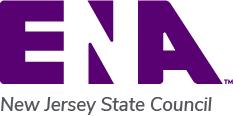 Committee/Chapter ReportCommittee/Chapter Name: ResearchCommittee/Chapter Name: ResearchDate:  02/08/2024Submitted by: Dawn SpechtSubmitted by: Dawn SpechtTopicDiscussionAction RequiredChild Abuse Screening Tools and EvidenceA presentation on child abuse, New Jersey Law, National Statistics, screening tools validity and reliability, and Guidelines for the emergency care of children occurredThe group consensus was shared that many ED’s do not have a policy for child maltreatment, a singularly selected tool or a tool embedded in the EHR. The state council should survey bedside nurses and provide education on the topics. Next Meeting The next schedule meeting will occur May 9th, 2024 at 6pm EST. The topic will be reviewing the basics of evidence-based practiceWill occur via Zoom request addition to NJENA calendar